Государственная социальная помощь на основании социального контракта на территории Пермского края предоставляется в соответствии 
с Постановлением Правительства Пермского края от 30.06.2021 № 441-п «Об утверждении порядка предоставления  государственной социальной помощи на основании социального контракта».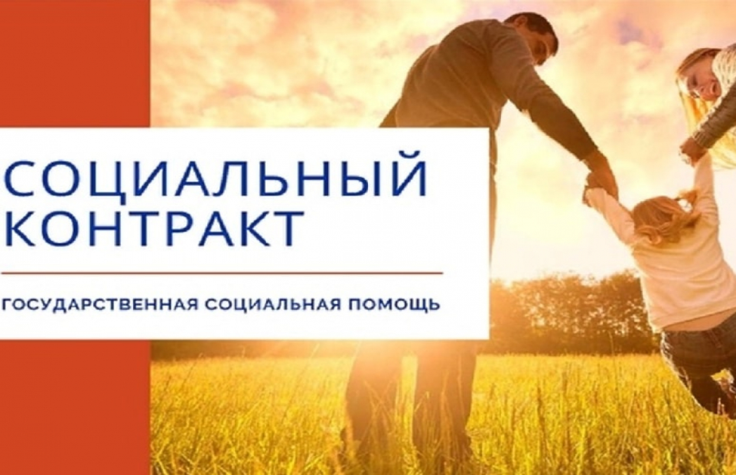 Социальный контракт (СК) - соглашение, которое заключено между гражданином и органом социальной защиты населения по месту жительства или месту пребывания гражданина и в соответствии с которым орган социальной защиты населения обязуется оказать гражданину государственную социальную помощь, гражданин - реализовать мероприятия, предусмотренные программой социальной адаптации.Программа социальной адаптации (ПСА) – разработанные  органом социальной защиты населения совместно с гражданином мероприятия, которые направлены на преодоление им трудной жизненной ситуации, и определенные такой программой виды, объем и порядок реализации этих мероприятий.Социальный контракт на поиск работыВыплачивается ежемесячная денежная выплата гражданину, 
в течение одного месяца с даты заключения социального контракта и 3 месяца с даты подтверждения факта трудоустройства гражданина в размере 12690,00 руб.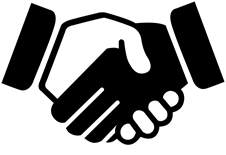 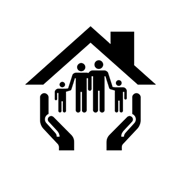 Социальный контракт на ведение личного подсобного хозяйстваВыплачивается единовременная денежная выплата не более 100000,00 руб. Гражданин приобретает необходимые для ведения личного подсобного хозяйства товары, а также продукцию, относимую к сельскохозяйственной.Социальный контракт на осуществление индивидуальной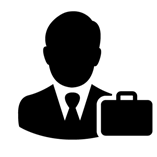 предпринимательской деятельностиГражданину выплачивается единовременно не более 250000 
руб.для ведения предпринимательской деятельности, в том числе для закупки оборудования, создания и оснащения дополнительных рабочих мест.  Социальный контракт на иные мероприятия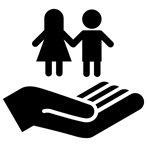 Гражданину выплачивается ежемесячная денежная выплата гражданину, в размере 12690,00 руб., с целью удовлетворения текущих потребностей приобрести товары первой необходимости, одежду, обувь, лекарственные препараты.